REHEARSAL CALENDAR CHEAT SHEETThis is intended to help out our new families on some of the terminology and formatting of the rehearsal calendar. It’s a lot of information and can be overwhelming sometimes!GLOSSARY:BLOCKING – Placing actors on the stage/sets and directing their movements during each scene. Lots of note-taking!CHOREO – Choreography, working on all the dances! Generally Wed/Thurs.FULL CAST – This means the entire cast is called. In January, it applies to BOTH casts always. After we split, it will apply to whatever cast’s rehearsal day it is.FULL COMPANY – See FULL CAST.GARDEN CHORUS – The group in the garden when Ladahlord gives James the magic potion. Song: Shake It Up.LADIES’ GARDEN GUILD – The group of ladies waiting to see the Giant Peach in the garden of Spiker and Sponge. Song: There’s Money on That Tree.LEADS – For our show, this includes: James, Ladahlord, Spiker, Sponge, and all the InsectsWHIMSY CAST – Cast A, M/W rehearsal days and occasional Fridays.WONDER CAST – Cast B, T/Th rehearsal days and occasional Fridays.Of Note:Throughout January, regardless of what roles are called, it applies to BOTH CASTS.Casts officially split on 1/31.Be sure your child knows:Which CAST they are in (WHIMSY or WONDER)ALL their rolesThere are 3 parts to rehearsals: Music, Choreography, Blocking. Generally our Choreo days are Wednesdays and Thursdays. Mondays and Tuesdays will be working on music and blocking/running scenes, and Fridays are used to call whatever needs extra work. This could be the leads, it could be Act 2, Scene 3 and only certain roles will be called. Generally Fridays will be BOTH CAST days, as well.The Garden CHORUS and the Ladies’ Garden GUILD are not the same thing. We will be very specific on which is called. A handful of actors are in both the Chorus and the Guild. Check your child’s roles!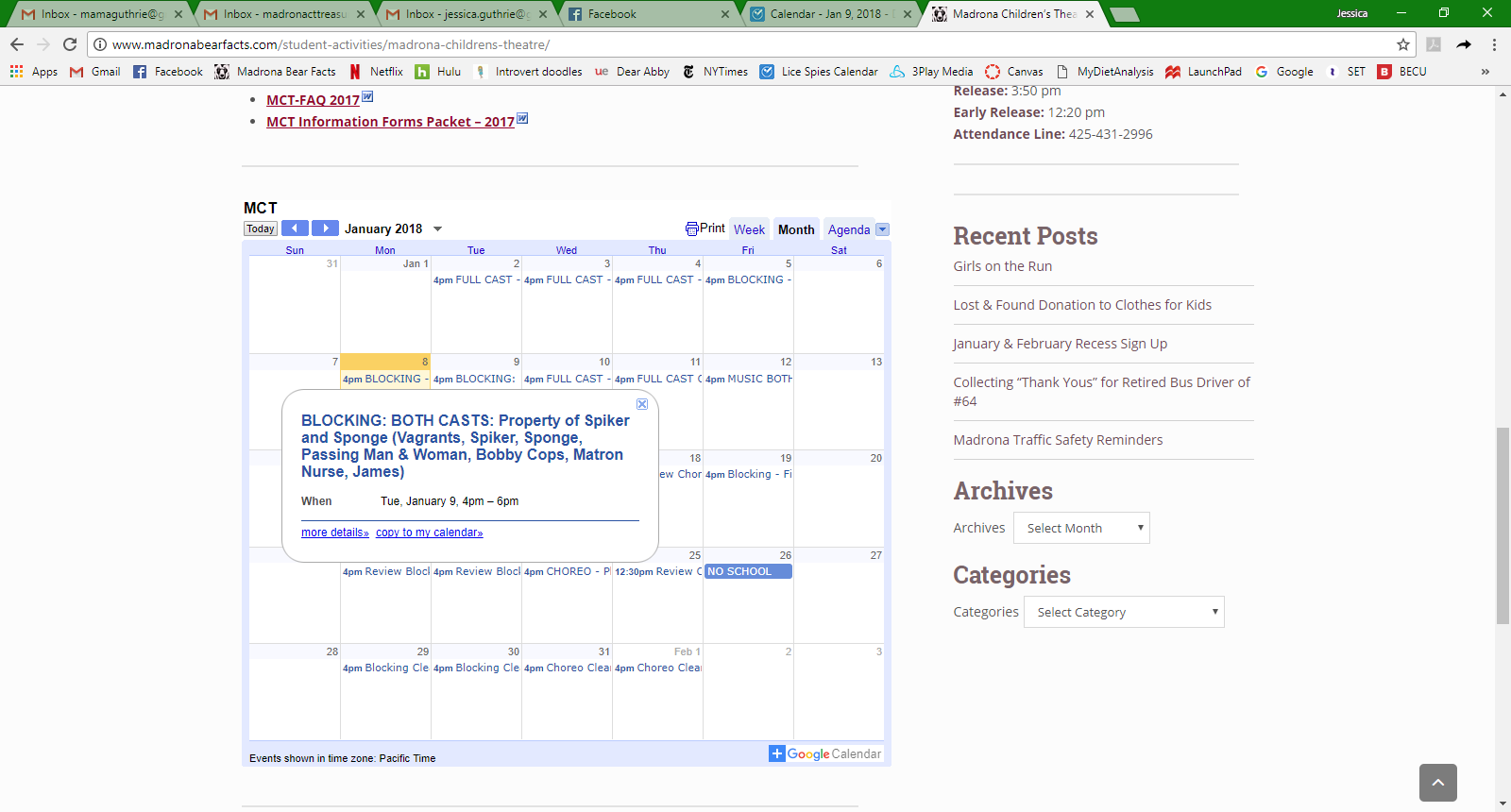 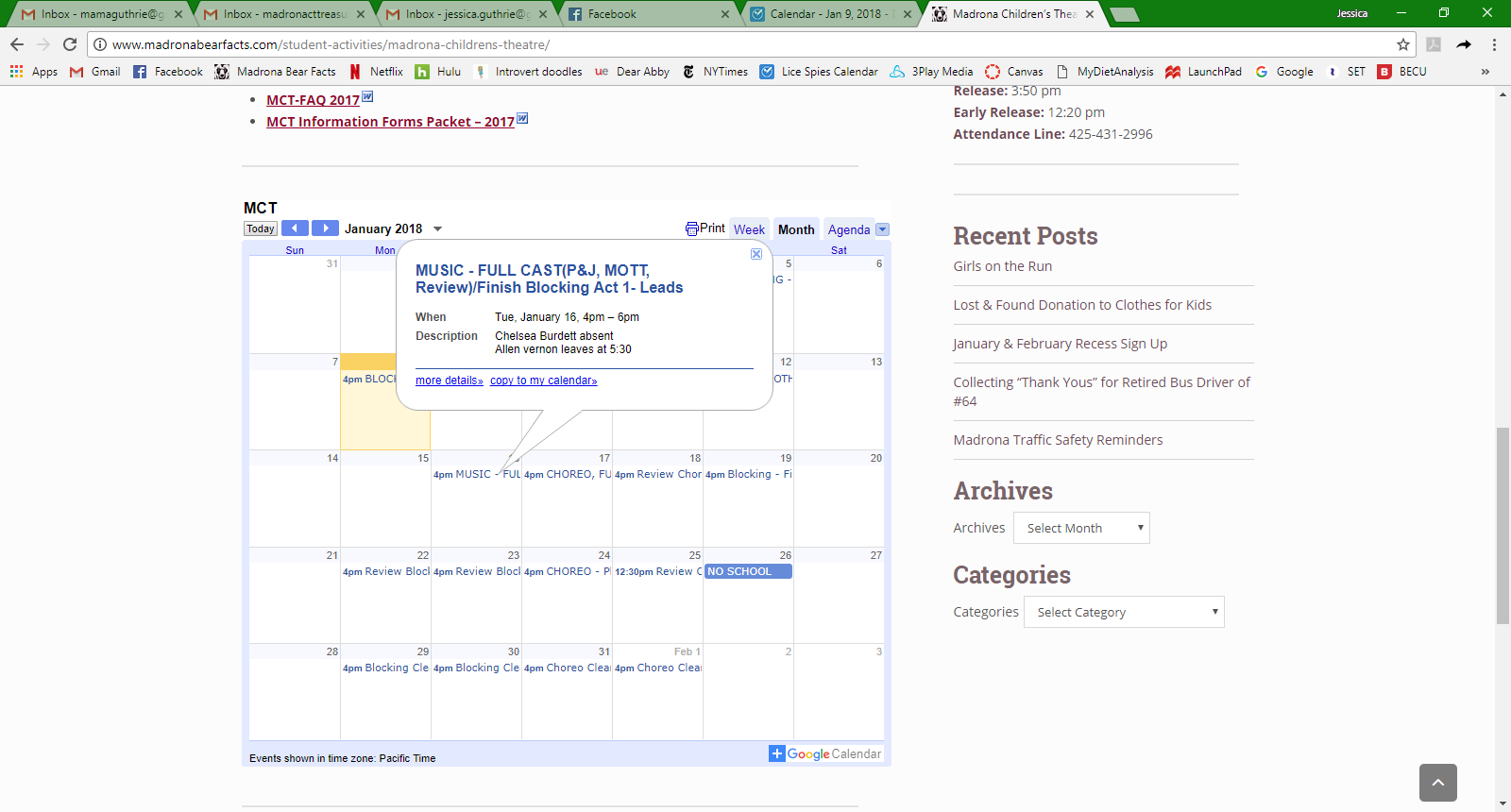 Review Choreography. No roles are called, so we will assume it’s FULL CAST. As we get closer to this rehearsal, if only certain numbers need to be worked on, we will update it with specific roles.It’s January still, so this still pertains to BOTH CASTS.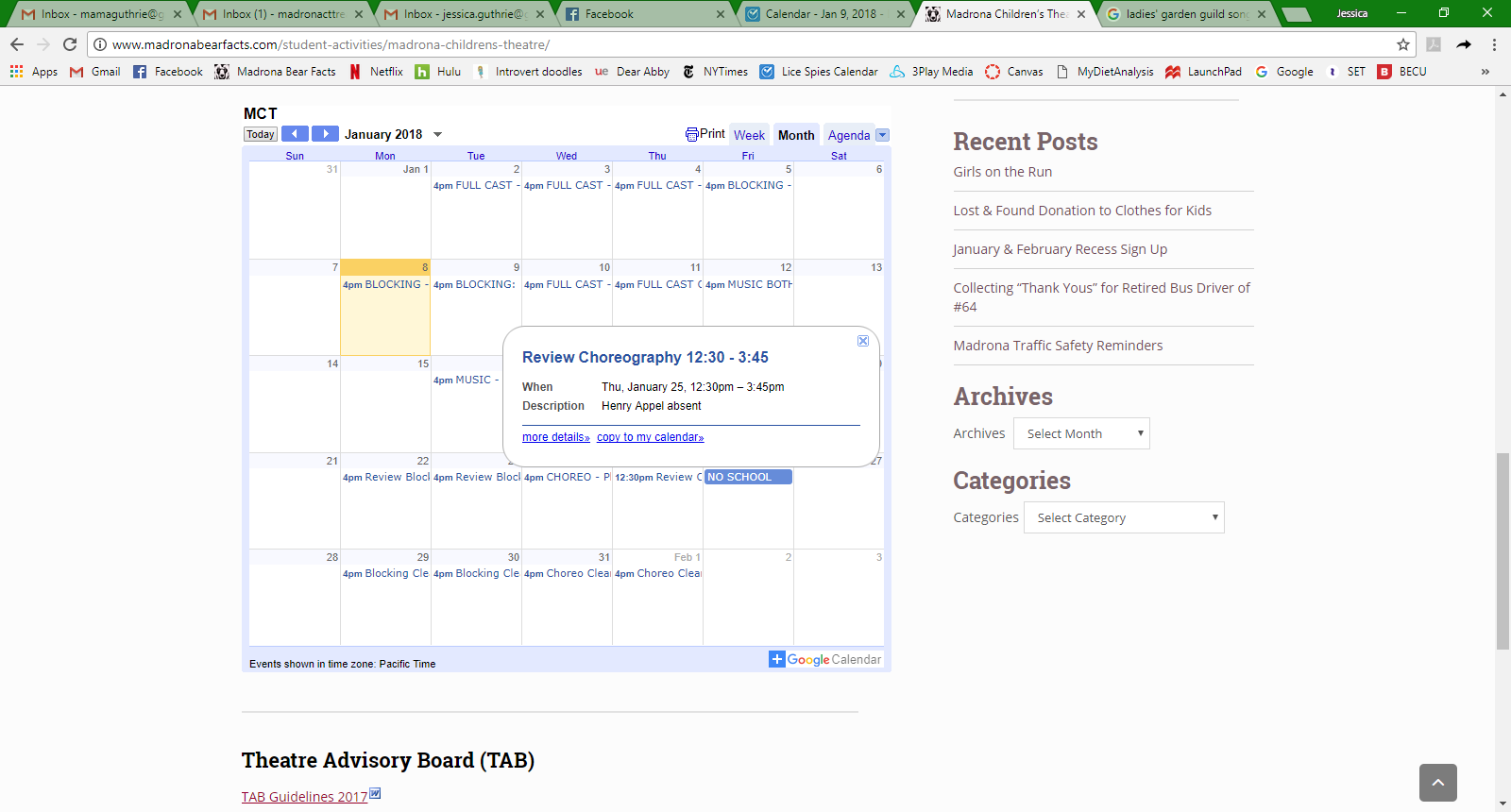 Blocking Clean – TBA. Same as above. This day will be for cleaning up blocking, but until we learn all the blocking and see what needs work at the end of the month, we cannot know who to call specifically. As soon as the Creative Team decides what to work on, this will be updated.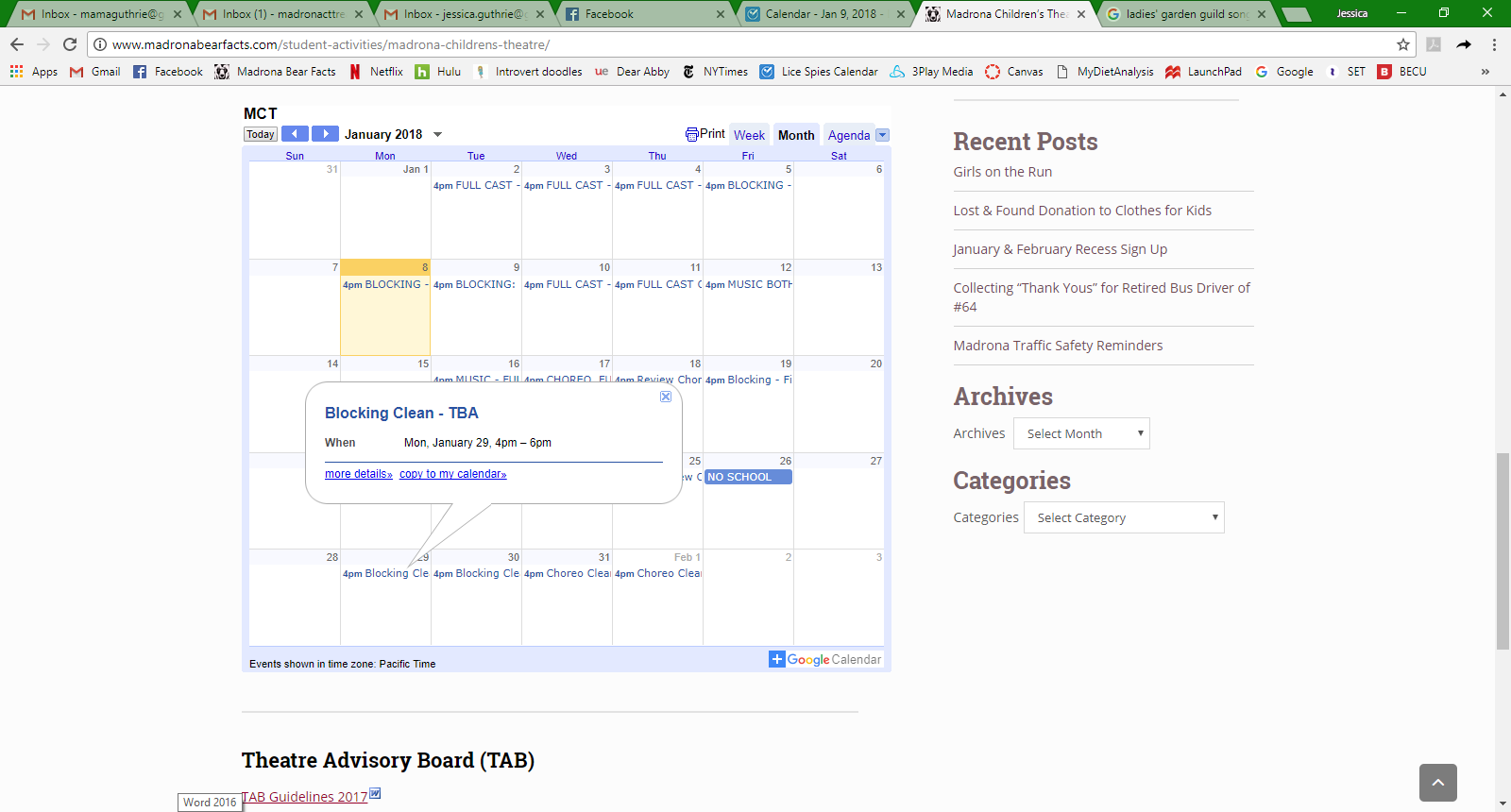 